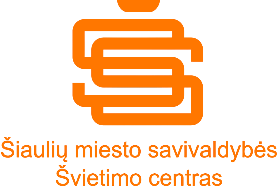 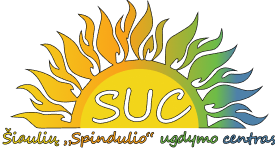 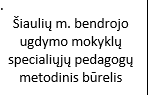 Metodinė diena Šiaulių m. bendrojo ugdymo mokyklų specialiesiems pedagogams SPECIALIOJO PEDAGOGO VAIDMUO ATLIEPIANT MOKINIŲ SPECIALIUOSIUS UGDYMO (SI) POREIKIUSKVIETIMAS – PROGRAMARenginio data ir laikas -  2024 m. gegužės 14 d. 13.00 val. Renginio vieta – Šiaulių „Spindulio“ ugdymo centras, Dainų g. 96, ŠiauliaiRenginio trukmė - 4 akad. val.RENGINIO ANOTACIJASpecialiųjų ugdymosi poreikių turintiems mokiniams reikia ne tik individualių mokymo programų, bet ir švietimo pagalbos specialistų pastangų bei naujų metodų. Pedagogams nuolat beieškant kuo įvairesnių ir įdomesnių ugdymo turinio pateikimo būdų, kurie padėtų sudominti mokinius, išlaikyti dėmesį ir įtvirtinti žinias atsiranda poreikis bendrauti ir bendradarbiauti su kitomis įstaigomis. Renginio metu specialieji pedagogai dalinsis gerąja patirtimi, sėkmingomis ugdymo praktikomis bei kylančiais praktiniais ugdymo organizavimo, pagalbos teikimo klausimais, diskutuos apie pritaikytas ugdymo aplinkas, netradicinius ugdymo metodus dirbant su mokiniais, turinčiais didelių ir labai didelių specialiųjų ugdymosi poreikių. RENGINIO DALYVIAIŠiaulių „Spindulio“ ugdymo centro švietimo pagalbos specialistai, specialieji pedagogai,Šiaulių miesto bendrojo ugdymo mokyklų specialieji pedagogaiRENGINIO ORGANIZATORIAIŠiaulių „Spindulio“ ugdymo centro specialioji pedagogė, metodininkė Lina KulikauskienėŠiaulių bendrojo ugdymo mokyklų specialiųjų pedagogų metodinio būrelio pirmininkė Laima TomėnienėŠiaulių miesto savivaldybės Švietimo centro metodininkė Lolita LukoševičienėDARBOTVARKĖ13.00 – 13.30 įstaigos pristatymas, dalyvių supažindinimas su Centro erdvėmis13.30 – 15.30 pranešimai, priemonių pristatymas15.30 - 16.00 diskusija, refleksijaPRANEŠIMAI„Edukacinių erdvių pritaikymas ugdant mokinius, turinčius didelių ir labai didelių specialiųjų ugdymosi poreikių“. Pranešėja - Lina Kulikauskienė, Šiaulių „Spindulio“ ugdymo centro specialioji pedagogė metodininkė.„Ugdymo patirtis dirbant su ypatingais vaikais“. Pranešėjos - Regina Naraveckienė ir Aušra Samuilienė, Šiaulių „Spindulio“ ugdymo centro vyr. specialiosios pedagogės.„Specialiojo pedagogo darbo ypatumai pradinėse klasėse ugdant mokinius, turinčius didelių ir labai didelių specialiųjų ugdymosi poreikių“. Pranešėja -  Jurgita Gembutaitė, Šiaulių „Spindulio“ ugdymo centro vyr. specialioji pedagogė.„Sėkmės istorija“. Pranešėja - Simona Dubinienė, Šiaulių „Spindulio“ ugdymo centro specialioji pedagogė, auklėtoja.,,Metodinių priemonių „Daugyba I-II dalys“, „Skaičiuoju iki 5“, „Skaičiuoju iki 10“ pristatymas“. Pranešėja - Indrė Kubilienė, Šiaulių „Spindulio“ ugdymo centro švietimo pagalbos specialistė.,,Metodinės priemonės ,,Atraminė medžiaga, skirta naudotis SUP turintiems mokiniams per lietuvių kalbos ir matematikos pamokas“ pristatymas“. Pranešėjos – Neringa Petrauskienė, Šiaulių Gytarių specialioji pedagogė, Dalia Šukienė, Šiaulių Gytarių logopedė ekspertė. Diskusija ,,Mokinio specialiųjų ugdymosi poreikių vertinimo, ugdymo pritaikymo ir (ar) reikalingos švietimo pagalbos skyrimo tvarkos aprašo projektas“. Pranešėjos – Laima Tomėnienė, Šiaulių m. bendrojo ugdymo mokyklų specialiųjų pedagogų metodinio būrelio pirmininkė, Šiaulių Dainų progimnazijos specialioji pedagogė ekspertė; Renata Kielaitė, Šiaulių m. Pedagoginės psichologinės tarnybos specialioji pedagogė ekspertė, Jurgita Lymantienė, Šiaulių m. Pedagoginės psichologinės tarnybos specialioji pedagogė metodininkė.METODINĖS DIENOS ORGANIZAVIMO TVARKADiskusijos dalyviai registruojasi internetinėje svetainėje adresu https://www.semiplius.lt/ Užsiregistravusiems po renginio bus išduoti Šiaulių miesto savivaldybės švietimo centro kvalifikacijos tobulinimo elektroniniai pažymėjimai ( Elektroninis pažymėjimas bus išduodamas tik susimokėjus už renginį). Dalyvio mokestis – 2 Eur.Mokėti galima tik pavedimu į Šiaulių miesto savivaldybės švietimo centro sąskaitas: fiziniai asmenys (iš asmeninių lėšų) moka į sąskaitą Nr. LT73 7300 0100 8725 3055 AB bankas „Swedbank“, banko kodas 73000 iki renginio dienos; biudžetinės įstaigos moka į sąskaitą Nr. LT68 7300 0100 8697 6113 AB bankas „Swedbank“, banko kodas 73000.Mokėjimo paskirtyje būtinai nurodykite dalyvio vardą, pavardę, renginio datą ir pavadinimą. _____________________________